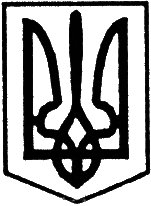 УКРАЇНАУльяновська районна радаКіровоградської областічетверта сесія сьмого  скликанняР і ш е н н я від  “   лютого   2016 року	                                                       № 65                                                                                      м. Ульяновка Про звернення депутатівУльяновської районної радидо Верховної Ради УкраїниВідповідно до Закону України „Про місцеве самоврядування в Україні”, Регламенту Ульяновської районної ради сьомого скликання, затвердженого рішенням Ульяновської районної ради від 18 грудня 2015 року №17 та враховуючи звернення голови фракції Радикальної партії Олега Ляшка в Ульяновській районній раді  Плутара Сергія Васильовича,районна рада             вирішила:1. Підтримати звернення голови фракції Радикальної партії Олега Ляшка в Ульяновській районній раді  Плутара Сергія Васильовича, взявши його за основу. 2. Робочій групі з представників політичних партій, які входять до складу районної ради доопрацювати текст звернення до Верховної Ради України до 19 лютого 2016 року.3. Доручити районній раді надіслати доопрацьоване звернення до Верховної Ради України, а також оприлюднити на інтернет-сайті районної ради.Заступник голови районної ради                                      Л. ВЕРБЕЦЬКА